Sociaal veiligheidsplan        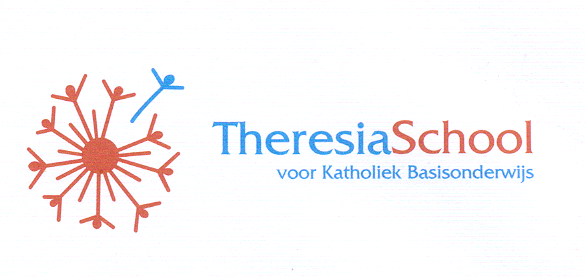 Theresiaschool voor Katholiek BasisonderwijsStrevelsweg 155-1793073 DZ RotterdamTelefoon: 010-4840680www.theresiaschool-rotterdamInhoudsopgave 1 INLEIDING 		         									5 1.1 Werken aan veiligheid in en om school 							5 1.2 Algemene doelen 									51.3 Procedure 										6 2 SCHOOL EN OMGANGSREGELS 	                                                                      62.1 Algemene omgangsregels voor iedereen 					            6/72.2 Uitgangspunt voor het beleid								8 2.3 Ontvangst											92.4 Privacy 											9 3 PEDAGOGISCH KLIMAAT IN SCHOOL 	          						103.1 Visie  											103.2 De school 											113.3 Groepsgroepsleerkracht 									113.4 De leerling 										123.5 Regels en afspraken 									133.5.1 Algemene basisregels/grondwet							133.5.2 Pleinverwachtingen / Samen spelen 						            143.5.3 Conflicten/Pesten 									14 3.5.4 Belonen 										153.5.5 Groepsregels 										15 3.6 Conflictsituaties oplossen 								153.7 Sociale angst en sociaal isolement 							163.8 Plan van aanpak en werkwijze								164 SPECIFIEKE AFSPRAKEN MET BETREKKING TOT SCHOOLSE SITUATIES 	184.1 Ongewenst seksueel gedrag  								184.1.1 Algemeen uitgangspunt 							 	184.1.2 Leerlingen thuis uitnodigen 								184.1.3 Nablijven  										184.1.4 Cadeaus 										184.1.5 Afgesloten ruimtes   									184.1.6 Lichaamscontact									184.1.7 Leerlingen aanhalen, troosten en belonen					            194.1.8 Leerlingen en consequenties 			    				            19 4.1.9 Vechten 										204.1.10 Controleverlies		 							204.1.11 Aan- en uitkleden / het gebruik van kleedruimte 					204.1.12 Het schoolkamp 									204.1.13 Schoolreisje / excursie of andere buitenevenementen 				214.2 Discriminatie 										21 4.3 Pesten											21 4.4 Agressie en geweld 									214.4.1 Hinderlijk gedrag 									214.4.2 Onacceptabel gedrag 									21 4.4.3 Telefonische agressie/cyberpesten 		                       				214.4.4 Schriftelijke agressie 									21 4.4.5 Verbaal geweld 									224.4.6 Ernstige bedreigingen/ intimidatie 							22 4.4.7 Extreem pestgedrag 									22 4.4.8 Seksuele intimidatie 									22 4.4.9 Preventief beleid 									22 4.5 Meldcode Kindermishandeling en aandachtsfunctionaris				234.6 Contacten op de werkvloer  								234.7 Uiterlijke verzorging 									244.8 Meld-/klachtroute en registratie met betrekking tot bovenbeschreven                         24      omgangsvormen                                                                                                          4.9 Nazorg 											255 SCHOOL EN OMGAAN MET INGRIJPENDE GEBEURTENISSEN 			255.1 Conflicthantering 										25 5.2 Opvang bij ernstige incidenten 								25 5.3 Omgaan met een ernstig (verkeers)ongeval 						255.4 Onderwijs aan zieke leerlingen 								25 5.5 Het omgaan met ernstige ziekte en overlijden van een leerling 			265.6 Het omgaan met ernstige ziekte en overlijden van een ouder				26 5.7 Het omgaan met ernstige ziekte en overlijden van een groepsleerkracht		26 6 SCHOOL EN HET DIGITALE CONTACTMEDIUM 					266.1 Computerprotocol 									266.2 Internet 											26  6.3 Veiligheid in beeld en geluid 								26 6.4 De schoolwebsite 								            276.5 Mobiel telefoongebruik 									27 6.6 Schoolapp											276.7 Professioneel personeel 									27 7 SCHOOL EN GEZONDHEID 								287.1 EHBO- voorzieningen 									28 7.2 Bedrijfshulpverlening (BHV) 								28 7.3 Brandveiligheid/inbraakalarm 								28 7.4 Ontruimingsplan 										28 7.5 Jeugdgezondheidszorg 									28 7.6 Besmettelijke ziekte 									29 7.7 Schoollogopedie 										29 7.8 Arbowetgeving 										29 7.9 Ongevallenregistratie 									29 7.10 Ziekteverzuim 										29 7.10.1 Zieke/afwezige leerlingen								297.11 Leerplicht 										307.12 Verlofaanvraag/verzuimregistratie 							30 7.13 Gevaarlijke vloeistoffen                                                                                              307.14 Preventie legionellabesmetting                                                                                  307.15 Eten en drinken bij pauzemomenten/ traktatiebeleid 					30 7.16 Roken, alcohol en drugs 								307.17 Hygiëne, schoonmaak van lokalen en schoolgebouw 				318 SCHOOL EN OMGEVING 									31 8.1 Brengen/ophalen van leerlingen 								31 8.2 Begeleiding bij excursies/het schoolkamp		 			            318.3 Surveillancebeleid/protocol buitenspelen 						328.4 Organisatie van schoolactiviteiten 							32 8.5 Graffiti 											32   8.6 Dieren op de speelplaats en in het gebouw 						328.7 Speeltoestellen 										33 8.8 Veiligheid bij bewegingsonderwijs 							338.9 Samenwerking wijkagent 								33	 9 SCHOOL EN HANDELEN MET BETREKKING TOT HET SOCIAAL                      VEILIGHEIDSBELEID 	                                                                                             349.1 Naleving van gemaakte afspraken 							349.2 Registratie en melding 									34 9.3 Onderzoek naar de veiligheidsbeleving 							34 9.4 Kwaliteitshandhaving 									34 9.5 Medezeggenschapsraad 								349.6 Schadeclaims en verzekering 								34 10 SLOTBEPALINGEN 									35	Inleiding  1.1 Werken aan veiligheid in en om school Bij het opstellen van het sociaal veiligheidsplan is gekeken naar alle aspecten die naar onze beleving onder sociale veiligheid gerangschikt kunnen worden en wettelijk vermeld moeten worden. Wij vinden het belangrijk samen te werken aan een veilig leef- en leerklimaat. Veiligheid is een basisvoorwaarde om te leren. Pas dan zijn kinderen in staat zich sociaal en emotioneel goed te ontwikkelen. Wij denken bij veiligheid in de school niet alleen aan onze leerlingen, maar zijn van mening dat alle bij de schoolorganisatie betrokkenen, zich veilig moeten voelen. We beschrijven in dit beleidsstuk de werkwijze(n) en maatregelen, die wij op inzetten om onze gestelde doelen te bereiken.  1.2 Algemene doelen Het samen maken van een veilige schoolomgeving in breedste zin is ons hoofddoel. Hieronder wordt beschreven wat wij hieronder verstaan:
- het bevorderen en bewaken van veiligheids-, gezondheids- en welzijnsaspecten voor allen bij onze school betrokkenen;
 - het creëren van een sociaalpedagogisch klimaat, waar alle betrokkenen zich prettig en gewaardeerd voelen;
- het bijdragen aan preventie van vormen van incidenten, conflicten en machtsmisbruik.   
De school wil samen met haar leerlingen, ouders en personeel een veilige en stimulerende omgeving vormen en bewaken. We spreken liever over “gedragsverwachtingen” dan regels, en dit heeft een positief effect. Deze gedragsverwachtingen vormen zich in gezamenlijk overleg. Sommige gedragsverwachtingen zijn gevisualiseerd en hangen verspreid in de school of op het plein. Wij zijn bovenal van mening dat een veilige schoolomgeving niet iets is dat je biedt, maar waar je samen aan werkt. Door dit niet voor lief te nemen maar actief te monitoren, te bespreken en bewustzijn te creëren dat het kwetsbaar is en dat ieder er een vorm van verantwoordelijkheid in dient te pakken. Veiligheid wordt kwetsbaar wanneer deze als vanzelfsprekend wordt gezien. Wat wij samen als “normaal” zien, daar zullen we over in gesprek blijven gaan met elkaar als leerlingen, ouders en leerkrachten.In schooljaar 2017-2018 is begonnen met de invoering van PBS op school en in de wijk. Sinds schooljaar 2020-2021 is PBS volledig geïntegreerd in het dagelijkse onderwijs. In de huidige praktijk onderschrijven wij de uitgangspunten van PBS maar passen wij de werkwijze toe als bron wanneer nodig. 1.3 Procedure De procedure behorend bij de vaststelling van dit beleidsstuk: Het concept beleidsplan wordt aangeboden aan en vastgesteld in het MT Het beleidsstuk wordt besproken met- en vastgesteld in het team Het beleidsstuk wordt ter instemming aan de MR voorgelegd Het beleidsstuk wordt aangeboden aan de directeur-bestuurder. Daarnaast wordt vastgesteld dat: Jaarlijks wordt dit beleidsplan in het MT aan de orde gesteld.  Eventuele wijzigingen worden doorgevoerd en het plan wordt opnieuw vastgesteld en met het team besproken. Het (gewijzigde) plan wordt daarna wederom aangeboden aan MR en ter kennisgeving voorgelegd aan het schoolbestuur de RVKO  Jaarlijks wordt dit Sociale Veiligheidsplan geplaatst op de website van Vensters Primair Onderwijs (PO)2 School- en omgangsregels   2.1 Algemene omgangsregels voor iedereenHet betreft omgang met elkaar, in elke school gerelateerde situatie, en betreft contactmomenten op diverse niveaus. 
Wij leren kinderen handvatten om te leren hoe we met elkaar omgaan. Op het niveau van de leerlingen streven we ernaar om kinderen te leren:op een democratische manier met elkaar beslissingen te nemenconstructief conflicten op te lossenverantwoordelijkheid te nemen voor elkaar en voor de gemeenschapeen open houding aan te nemen tegenover verschillen tussen mensenvolgens welke principes onze democratische samenleving is ingerichtOp groep- en schoolniveau streven we naar een positief sociaal en moreel klimaat waarin:iedereen op een positieve manier met elkaar omgaatde eigen kracht van kinderen benut wordtleerkrachten en leerlingen zich veilig voelen en prettig werkenOns IEP LVS bevat ‘self-assessment’-instrumenten waarmee de leerling inzicht krijgt in zijn eigen profiel: -sociaal-emotionele ontwikkeling-leeraanpak-creatief vermogen
De resultaten op deze instrumenten worden getoond via spindiagrammen die weergeven in elke mate een leerling vindt dat bepaalde aspecten op hem van toepassing is. Dit beeld, in combinatie met het beeld van de leerkracht en zijn ouder(s)/verzorger(s) geeft een leerling Inzicht in zijn Eigen Profiel (IEP).
Daarnaast richten wij ons met de uitkomsten op planmatige ontwikkeling en aanpak van:       -sociale competenties op groeps- of op schoolniveau -leerlingen, die extra ondersteuning nodig hebben -het welbevinden en de sociale veiligheid van al onze leerlingen én de gehele school als gemeenschapDe sociale veiligheid en welbevinden wordt gemonitord in leerjaar 6, 7 en 8. Vanuit de IEP is er een rechtstreekse koppeling naar Vensters PO.Door te werken met zoveel mogelijk “gedragsverwachtingen” in plaats van “regels” willen wij bereiken dat we ons concentreren op wat we wel willen zien, en niet de nadruk te leggen op zaken die niet mogen.Gedragsregels voor ouders
Van de ouders op de Theresiaschool wordt verwacht dat ook zij zich op school houden aan dit uitgangspunt. Van de ouders wordt samenwerking verwacht in voorbeeldgedrag aan hun kinderen, ouders trekken daarin op met de school. Natuurlijk vinden wij het ook fijn om ouders regelmatig op school te zien of te horen. Dit realiseren wij door ouders zoveel mogelijk te betrekken. Bijvoorbeeld door ouders uit te nodigen voor presentaties, spreekbeurten enzovoorts en met de inzet van de medewerker ouderbetrokkenheid (MOB-er).Verder wordt er van de ouders verwacht dat zij:Zich respectvol opstellen t.o.v. leerlingen, leerkrachten en andere ouders en zich bewust zijn van de voorbeeldfunctie die zij daarin hebben.Hun kind op tijd en verzorgd naar school sturen.Zoveel mogelijk aanwezig zijn bij activiteiten op school waarbij ouders worden uitgenodigd.De school tijdig op de hoogte stellen van schoolverzuim of de reden van te laat komen.Pesterijen of andere vormen van ongewenst gedrag direct melden bij de groepsleerkracht of de directie.Zoveel mogelijk Nederlands spreken binnen de school.2.2 Uitgangspunt voor het beleidOns beleid is gericht op het creëren van een omgeving die het leren bevordert en gedragsproblemen voorkomt. Wij benoemen het gedrag dat past onze waarden en leren dit de kinderen actief aan. Adequaat gedrag wordt hierna systematisch positief bekrachtigd. Hiermee wordt een veilig en positief schoolklimaat gecreëerd, waarin elke leerling optimaal kan profiteren van het geboden onderwijs. Deze aanpak is gericht op sociale competentie en democratisch burgerschap. 
De aanpak helpt onze school een gemeenschap te vormen waarin we leerlingen actief aanspreken op hun verantwoordelijkheid voor elkaar, hun omgeving, voor de schoolgemeenschap en de samenleving. 
Deze werkwijze besteedt aandacht aan basale sociale-emotionele en burgerschapscompetenties die wenselijk zijn in een democratische samenleving, zoals je verplaatsen in een ander, op een democratische manier met elkaar beslissingen nemen, openstaan voor verschillen tussen mensen, constructief conflicten oplossen, omgangsvaardigheden en verantwoordelijkheid nemen voor de gemeenschap. 2.3 OntvangstWij vinden het belangrijk dat iedereen netjes en correct ontvangen wordt op de Theresiaschool.Ontvangen oudersElke dag hebben ouders de mogelijkheid de leerkracht (kort) te informeren/spreken aan het einde van de schooldag. Tijdens de inlooptijd kan er een afspraak worden gemaakt. De directie en IB staan dagelijks bij elke ingang van de school op de momenten dat de deur opengaat voor alle leerlingen. Zij zijn zichtbaar en bereikbaar voor ouders. Indien nodig kan er altijd een (vervolg) afspraak gepland worden. Toekomstige ouders worden ontvangen door directie en/of de intern begeleider. Zij ontvangen deze ouders door middel van het plannen van een intakegesprek. De directie of intern begeleider vertelt alles over de Theresiaschool en vervolgens zal er een rondleiding plaatsvinden. Ook wordt de procedure omtrent inschrijvingen aan ouders uitgelegd. Als beide partijen een overeenstemming hebben, zal de inschrijving plaatsvinden.Ontvangen van de leerlingen De directie en intern begeleider staan bij de twee ingangen van de school en verwelkomen ouders en de kinderen. De kinderen worden begroet. Ouders mogen hun zoon of dochter dagelijks tot aan de klas brengen.* Aan het einde van de schooldag zijn alle ouders welkom in de klas van hun kind. Dit dagelijks moment biedt ouders mogelijkheid persoonlijk contact met de leerkracht te hebben en het kind de mogelijkheid ouders te laten zien waar hij/zij aan heeft gewerkt.Wij sluiten niemand buiten om zijn/ haar geloof, uiterlijk, sekse, geaardheid, ras of gezondheid. Wij spreken elkaar rustig aan en doen dat in correct taalgebruik. Wij kunnen de ander netjes aanspreken als iets niet prettig voelt.Wij accepteren geen uitingen van uitschelden, uitlachen en roddelen. Wij respecteren persoonlijke eigendommen. Wij gaan zorgvuldig om met schooleigendommen.   Gebruik van de Nederlandse taalWij willen dat er door een ieder in het gebouw, en op het schoolplein, indien mogelijk Nederlands wordt gesproken met elkaar.2.3 PrivacyWij zijn ons er van bewust dat wij de plicht hebben de privacy van leerlingen en hun ouders te beschermen. Gegevens over de thuissituatie, medische informatie, gegevens van hulpverlenende instanties, testgegevens e.d. worden door ons als privacygegevens beschouwd, en worden als zodanig zeer zorgvuldig behandeld.  Afspraken:De leerlingenadministratie wordt zorgvuldig gevoerd en beheerd. Bij inschrijving geven ouders de school toestemming om gegevens op te vragen bij externe instanties zoals het CJG of de basisschool van herkomst. De toestemming kunnen de ouders schriftelijk terugtrekken. Bij inschrijving geven ouders toestemming voor gebruik van foto’s op de schoolapp, website, in de schoolgids en dergelijke.  De toestemming kunnen de ouders schriftelijk terugtrekken. Leerlingendossiers worden digitaal en/of in een gesloten dossierkast bewaard en zijn alleen voor bevoegden toegankelijk.   Mappen/dossiers met gespreksverslagen, handelingsplannen enz., die in een lokaal aanwezig zijn, worden bij het verlaten van het groepslokaal opgeruimd.  Gegevens van vertrouwelijke aard, die door leerlingen, ouders of anderen aan de directie of vertrouwenspersoon bekend worden gemaakt, worden discreet behandeld. Zij kennen hierbij een eigen verantwoordelijkheid en zullen conform deze verantwoordelijkheid en binnen hun bevoegdheid handelen. Het verstrekken van leerling gegevens ten behoeve van onderzoek of observatie door derden, wordt niet zonder medeweten van ouders gedaan. Ouders geven mondeling toestemming of ondertekenen de hiervoor bestemde formulieren. Mochten andere instanties informatie nodig hebben, zal de school dit pas verstrekken, nadat ouders hiervoor middels een toestemmingsverklaring toestemming voor hebben verleend.Soms kan het gebeuren, dat instanties gegevens opvragen bij school, zonder medeweten van de ouders. Als dit door wettelijke regelgeving verplicht is, zal de school hieraan moeten voldoen. Dit zal echter met de grootst mogelijke terughoudendheid gebeuren. In alle andere gevallen stellen wij ouders altijd vooraf op de hoogte hiervan.Wanneer er sprake is van gescheiden ouders, zal de school desgewenst informatie aan beide ouders verstrekken. De ouders zijn in eerste instantie zelf verantwoordelijk voor het doorgeven van informatie aan elkaar. Indien noodzakelijk zal met betrokkenen worden besproken op welke wijze de informatieverstrekking zal plaatsvinden. 3 Pedagogisch klimaat in school   De sfeer en omgeving waarin leerlingen zich ontwikkelen op school wordt ook wel het pedagogisch klimaat genoemd. De sfeer binnen een school is vrijwel niet in woorden te vangen. Door te beschrijven wat onze visie is en deze uit te werken in kenmerken, gedragingen, regels en afspraken proberen we een helder beeld te geven van het pedagogisch klimaat op de Theresiaschool.  3.1 VisieWij willen kinderen een plek en die begeleiding geven die nodig is om zichzelf optimaal en ononderbroken te kunnen ontwikkelen, waarbij zij zelf eigenaar zijn van hun eigen ontwikkeling. Dit realiseren wij door samen actief te werken aan een veilig klimaat voor kinderen, leerkrachten en ouders waar de sfeer gekenmerkt wordt door vertrouwen, respect en acceptatie, verbondenheid en gebondenheid. In dit klimaat worden kansen voor kinderen gecreëerd waarin zij zich kunnen ontwikkelen.Wij willen kinderen op onze school zich niet alleen optimaal laten ontwikkelen in de zaakvakken, zoals taal en rekenen. Wij willen juist ook een bijdrage leveren aan de sociale en maatschappelijke vorming van onze leerlingen. 
Onze school wil een school zijn waar álle kinderen zichzelf kunnen zijn en zich veilig- en prettig voelen. We doen veel om de sociale veiligheid te bevorderen en om ongewenst gedrag zoals pesten te voorkomen. We willen dat leerlingen leren vertrouwen te hebben in zichzelf, in elkaar en in volwassenen. Leerlingen moeten leren samenwerken en ook leren omgaan met emoties van zowel zichzelf als van anderen. Het ontwikkelen van deze vaardigheden kan alleen in een veilige en geborgen omgeving op basis van wederzijds respect.  De Theresiaschool is een school waar de leerlingen: Zich veilig en geborgen voelen. Gerespecteerd worden om wie zij zijn en anderen met respect behandelen. Een goede band hebben met de meesters en juffenOp hun eigen mogelijkheden vertrouwen en dus ook fouten durven en mogen maken  Leren zelfstandig te werken en te leren.  Leren samenwerken en samen leren. Leren omgaan met hun eigen gevoelens en die van anderen. Zich verantwoordelijk voelen voor hun eigen handelen.  Zich als een goed burger kunnen ontwikkelen.Vrijheid geboden wordt, binnen duidelijke grenzen.  Zich in een rustige en stabiele omgeving kunnen ontwikkelen.3.2 De school Vanzelfsprekend moet de school voldoen aan alle eisen voor fysieke veiligheid en moet de school ook voor leerlingen een uitdagende leeromgeving zijn. De groepsleerkracht zorgt voor een uitnodigend en gezellig lokaal. De materialen zijn eenvoudig toegankelijk. Er is variatie in de opstelling van de groep en er is een gestructureerde rijke leeromgeving. De groepsleerkrachten zien erop toe dat met regelmaat werkjes, posters en didactisch materiaal gewisseld worden. Leerlingen worden betrokken bij de inrichting en aankleding van de lokalen en de school.
3.3 GroepsleerkrachtDe groepsleerkrachten van de Theresiaschool realiseren zich dat hun handelen (bewust of onbewust) invloed heeft op de ontwikkeling en het welbevinden van leerlingen.  Een voorwaarde voor een positief pedagogisch klimaat is dat het handelen van de groepsleerkracht consequent en voorspelbaar is. Door leerlingen goed te observeren en regelmatig met leerlingen te praten, verifieert een groepsleerkracht of zijn handelen ook goed overkomt. Kenmerkend voor de groepsleerkracht in zijn handelen en omgang met de leerlingen is: empathie, betrokkenheid, echtheid, integriteit, respect en vertrouwen.   Groepsleerkrachten zijn zich er bewust van dat zij rolmodel zijn.3.4 De leerlingWe zijn ons bewust dat het bijbrengen van sociale vaardigheden primair de taak van ouders is en school het tweede opvoedingsmilieu vormt. We verwachten dan ook dat motivatie om te leren en respect hebben voor anderen in de basis door ouders bijgebracht wordt. De taak van school is vanuit een positief pedagogisch klimaat de sociale competentie en vaardigheden van leerlingen te versterken. De leerlingen dienen ook open te staan voor het handelen van groepsleerkrachten. Bij ongewenst gedrag is het de taak van de school om in samenwerking met het kind en de ouders te zoeken naar een mogelijke oplossing waardoor het kind zichzelf kan zijn binnen gestelde normen.Er komen situaties voor waarbij leerlingen de regels overtreden en zich niet houden aan afspraken. Daar kunnen consequenties op volgen. We zijn ons er echter ook van bewust dat straffen niet altijd leidt tot de gewenste gedragsverandering, eerder tot meegaandheid: het volgen van de regels uit angst voor maatregelen. Het bezwaar hiervan is dat de leerling niet zelf nadenkt, niet reflecteert op zijn of haar eigen gedrag en op alternatieven voor dat gedrag. 
Er zijn enkele voorwaarden voor een ‘zinvolle’ consequentie een consequentie die wel kan leiden tot verandering van gedrag. Wil een consequentie zinvol zijn, dan moet rekening worden gehouden met de behoefte van de leerling aan relatie, autonomie en competentie:Relatie: we spreken de leerling individueel aan, op zo’n manier dat de relatie niet verbroken is. We laten zien dat het om het gedrag gaat en niet om de persoon. We helpen hem of haar de fout te herstellen. (‘Wout, ik vind je een leuke jongen hoor, maar wat je nu hebt gedaan, kan echt niet!’) Autonomie: We zorgen ervoor dat de leerling mede-eigenaar wordt van het probleem, van het vinden van een oplossing, het maken van een plan en het uitvoeren van dat plan. (‘Wat heb je bedacht om dit te gaan oplossen?’)Competentie: We gaan ervan uit dat de leerling zelf met een goede oplossing komt en die ook uitvoert. En we laten onze waardering blijken als dat lukt. (‘Ik weet zeker dat je daartoe in staat bent. Zo ken ik je. Fijn dat je dat zo hebt gedaan!’)Een ander belangrijk aspect van een ‘zinvolle’ consequentie is eigenaarschap. consequenties kunnen tot gedragsverandering leiden als de dader de consequentie als zinvol ervaart. Dat gebeurt vaak pas als de leerling mede-eigenaar wordt van het probleem en vervolgens zelf wil nadenken over de oplossing ervan. We steken dus eerst tijd en energie in het bewust maken van de leerling dat het vooral zijn of haar probleem is. Daarna kan de leerling gevraagd worden of hij of zij er iets aan wil doen en indien dat het geval is, luidt de vraag: ‘En hoe denk je het op te lossen?’ De consequentie zal dan in het licht komen te staan van ‘herstellen’: soms daadwerkelijk de (fysieke) schade herstellen, soms het vertrouwen weer winnen, enzovoort.Uitgangspunt blijft onwenselijk gedrag voorkomen, maar mocht het plaatsvinden dan zal te allen tijde gekeken moeten worden waar het ongewenste gedrag vandaan komt. Hierbij hebben wij ondersteuning vanuit de schoolmaatschappelijk werkster, ons bestuur en de schoolcontactpersoon van PPO. Bij deze opschaling zullen ouders uitgenodigd worden om samen op te trekken, en minimaal geïnformeerd worden over de consequenties.In uitzonderlijke gevallen, wanneer het gedrag ontoelaatbaar onaangepast blijft of onveilig voor andere kinderen is, dan kan er via het protocol van de RVKO ‘Schorsen en verwijden” een procedure gestart worden.3.5 Regels en afspraken 3.5.1 Algemene basisregels/ Grondwet Pesten lijkt vaker voor te komen in een weinig gestructureerde omgeving en in een omgeving waar leerlingen onvoldoende voelen wat de sociale norm is. Duidelijke gedragsverwachtingen in de klas en in de school zijn dus van belang. Zoals eerder vermeld, is het ons streven dat leerlingen: op een democratische manier gezamenlijk besluiten kunnen nemen;conflicten constructief kunnen oplossen;zich zorgzaam en verantwoordelijk opstellen ten aanzien van de gemeenschap;openstaan voor verschillen tussen mensen.Onze basisverwachting luidt:We zijn aardig voor elkaar.Wij zijn met z’n allen verantwoordelijk voor onze school en omgeving.Wij willen luisteren naar elkaar, accepteren elkaars meningen en verschillen en proberen altijd uit te gaan van elkaars krachten.Enkel voorbeelden van hieruit vloeiende gedragsverwachtingen: Eerlijk zijnGeen agressie in woord of gebaarElkaar respectvol aanspreken bij de naam, geen verzonnen bij-naam.We gebruiken geen schuttingtaal, schelden en vloeken niet.  Leerlingen mogen de groepsleerkrachten tutoyeren.  Neem de normale beleefdheidsregels in acht. Wees op tijd op school. Stil en rustig op de gangen lopen.  Stil en rustig op de gangen werken.  Zorg dat rommel wordt opgeruimd.  Wees op tijd en ga in de klas gelijk aan het werk.Ga zorgvuldig met materialen om3.5.2 Pleinverwachtingen/ Samen spelen Wanneer er iets gebeurt wat je niet leuk vindt mag je duidelijk je grens aangeven door bijvoorbeeld te roepen : ‘STOP, HOU OP!”Wanneer je een conflict krijgt en het niet samen op kunt lossen, kun je naar iemand anders gaan voor hulp. Dit mag een leerling of leerkracht zijn.Je bent samen verantwoordelijk tijdens het spelen. Zorg dat iedereen het leuk vindt en leer elkaar omgaan met winst en verlies.Speel creatief, sportief, maar niet agressief. Loop op het plein met de fiets aan de hand. Fietsen staan in de fietsenstalling.  Hou bij het spelen rekening met elkaar.  Gooi afval in de afvalbak. Sluit anderen niet buiten.We gooien met materiaal dat daarvoor is, zoals een bal. Met bijvoorbeeld takken kun je andere activiteiten bedenken.3.5.3 Conflicten/PestenWij spreken van pesten als er sprake is van:een negatieve intentie, bedoeld om een andere leerling pijn te doen (fysiek of emotioneel)herhaaldelijke en langdurige blootstelling aan negatief gedrag/agressie van één of meer leerlingen;verschil in macht tussen de pester en de gepeste.We maken onderscheid tussen pesten en plagen. Bij plagen is het negatieve gedrag niet structureel tegen dezelfde leerling gericht en is de machtsongelijkheid veelal niet zo duidelijk aanwezig als bij pesten. De insteek bij plagen is bovendien elkaar aan het lachen maken, dan dat er sprake is van een expliciet negatieve intentie en buitensluiten. De ontvanger van een plagerijtje mag aangeven dat gedrag ervaren wordt als pesten. Het is vervolgens de verantwoordelijkheid van de plager om te stoppen, voordat hij de omslag maakt naar pesten. We leren kinderen aan dat het van moed, inzicht en verstand getuigd als je “sorry, dat heb ik zo niet bedoeld!” durft te zeggen, en hier ook naar handelt.We leren leerlingen ook het onderscheid tussen pesten en een conflict. Een conflict is een verschil van mening of van belang (A wil dit en B wil dat). Soms ontaardt een conflict in een ruzie, als er sprake is van (fysiek of psychisch) geweld. Plagen kan vaak leiden tot een conflict: A wil dat B ophoudt en B vindt het leuk om er nog even mee door te gaan. Pesten is van een andere orde. De machtsongelijkheid en de structurele gerichtheid op één persoon maakt het onvergelijkbaar met plagen. Pesten is weloverwogen en proactief, gebeurt niet per ongeluk of spontaan, en ook niet als gevolg van uitlokking.Pesten behoort tot het repertoire van kinderen, en het wordt gevoed in een cultuur die gekenmerkt wordt door competitie en individualisme. Wij willen op onze school een ander geluid de boventoon laten voeren: de klas en school moet een positieve sociale gemeenschap zijn, waarin een expliciete sociale en morele norm aanwezig is die ervoor zorgt dat we oog hebben voor elkaar, dat we rekening houden met elkaar, dat we allemaal verantwoordelijkheid dragen voor de gemeenschap, en dat je het recht hebt om jezelf te zijn, maar dat je dan ook de plicht hebt om ervoor te zorgen dat ieder ander dat recht heeft. Wij willen een school zijn waarin zorg voor elkaar centraal staat. Een school met een klimaat waarin sprake is van verbinding, eerder dan concurrentie of competitie. Een met een ‘inclusief’ groepsklimaat, waarin niemand wordt buitengesloten. Op die manier voorkomen we in veel gevallen ongewenst gedrag als pesten. Als er toch gepest wordt grijpen we snel in. 3.5.5 GroepsregelsDe groepen vormen met elkaar kleine gemeenschappen met elk zijn eigen specifieke (en geformuleerde) regels en gedragsverwachtingen. Met elkaar is het de verantwoordelijkheid dat iedereen in deze groep aanwezig weet wat er met de verwachtingen wordt bedoeld. Deze groep kan een klas zijn, een tafelgroepje, een groep voetballers op het plein of een aantal kinderen in de bibliotheek. Het gesprek is steeds; wat vinden wij samen in deze situatie “normaal” gedrag.
De verwachtingen vormen op deze manier een kader voor gewenst gedrag: ‘Zo doen we het op onze school!’ Deze basisverwachtingen vormen een soort ‘kapstok’ waaraan de groepsverwachtingen worden ‘opgehangen’. 3.6 Conflictsituaties oplossenIn een school kunnen wij te maken krijgen met kleine en grote conflicten. In een (beperkte) ruimte moet samen geleefd en gewerkt worden, met veel andere leerlingen of andere volwassenen. Ruzies kunnen van grote invloed zijn op de sfeer in de groep, of op school. Uitgangspunt daarbij is dat ruzies niet uit de weg moeten worden gegaan. Leerlingen komen ook in andere situaties ongetwijfeld weleens in aanraking met conflicten. In plaats van deze conflicten af te doen als lastig, gaan wij uit van de visie dat deze situaties juist aangegrepen moeten worden als ‘oefenmomenten’. Dit geldt voor conflicten tussen leerlingen onderling als voor conflicten tussen leerlingen en volwassenen.   Zoals hierboven omschreven is, zijn de uitgangspunten van PBS ook de leidraad in de oplossingen bij conflictsituaties; in gesprek om samen af te stemmen wat wij normaal vinden.3.7 Sociale angst en sociaal isolement Een gesloten of sociaal angstig kind is niet goed in staat om de eigen behoeften, wensen of belangen kenbaar te maken. Het gevolg is dat het kind weinig sociale contacten heeft, en kan vervreemden van de omgeving, met een sociaal isolement als gevolg. Geslotenheid kan ook voorkomen als gevolg van gevoelens van onzekerheid of onveiligheid vanwege nieuwe situaties. Deze vorm van ‘gesloten’ gedrag heeft echter een tijdelijk karakter. Leerlingen die gesloten of sociaal angstig zijn, vermijden situaties waarin omgegaan moet worden met andere leerlingen. De school ziet het als een belangrijke taak, oog te hebben voor leerlingen die gedrag vertonen, waar mogelijk sprake is van sociaal angstig gedrag. Door goed te observeren in allerlei situaties (in lessen, pauzemomenten, bij momenten van vrij werken, en tijdens spel- en gymlessen) is het voor de professionele groepsleerkracht mogelijk, zicht te krijgen op deze problematiek. Leerkrachten hebben via ib altijd de mogelijkheid om voor deze leerlingen externe hulp te regelen (met toestemming van ouders).3.8 Plan van aanpak en werkwijzeHet voorkomen van pesten en sociale veiligheidZoals we hiervoor al aangaven leggen we met de grondhouding van PBS het fundament voor een sterk tegenwicht tegen pestgedrag. Uitdragen van een positieve sociale en morele normGedrag wordt voor een groot deel bepaald door de sociale norm in de omgeving. Leerlingen zijn gevoelig voor de vraag: ‘wat wordt er hier van mij verwacht?’ Om positief gedrag van leerlingen te stimuleren willen we expliciet een positieve sociale en morele norm uitdragen. (het gesprek: wat is “normaal gedrag”.Dit stimuleren we door onder meer:Sommige gedragsverwachtingen zichtbaar in de school op te hangen.Directe correctie van gedrag van kinderen dat haaks staat op de norm.Aanwezigheid van de directie/MT bij de ingang van de school om de leerlingen ’s morgens te begroeten, een opsteker te geven, belangstelling te tonenDe leerkracht heet een kind ’s ochtends welkom in de klas.Één gemeenschapWe willen alle leerlingen het gevoel geven dat ze onderdeel zijn van de leefgemeenschap die de school, de klas en de wijk vormen, dat hun aanwezigheid ‘verschil maakt’ en dat de klas, de school en de wijk minder leuk zijn als hij of zij er niet bij is. Dit doen we onder andere door kinderen veel te laten samenwerken met verschillende leerlingen (met behulp van coöperatieve werkvormen), door samen omgangsafspraken te maken, samen te bedenken welke taken er in de klas zijn en die met elkaar verdelen. In het begin van het schooljaar besteden we veel aandacht aan de vorming van een positieve groep in alle bouwen.
Het voorgaande heeft evenzeer betrekking op de school. Het maakt veel uit of leerlingen zich verbonden voelen met de school als geheel als zij de school als een gemeenschap ervaren. Die gemeenschap bestaat dan − als het goed is − uit alle andere leerlingen, alle leerkrachten en alle ouders. Op onze school vinden we het daarom belangrijk dat alle leerlingen alle leerkrachten kennen. Investeren in de relatie met de leerlingenWe vinden het heel belangrijk dat alle leerlingen een goede relatie hebben met hun eigen leerkracht. Dat is een belangrijke voorwaarde voor een gevoel van veiligheid. We vragen van onze leerkrachten dat ze investeren in het leren kennen van de eigen leerlingen en in de onderlinge relatie. Ieder kind moet voelen dat het ertoe doet, dat de leerkracht het fijn vindt dat hij of zij er vandaag weer is. Alle leerkrachten zorgen ervoor dat ze aan het begin van het jaar tussen de bedrijven door met iedere leerling een gesprekje voeren over persoonlijke zaken. In de eerste 4 weken van het schooljaar voeren ze een kennismakingsgesprek met alle ouders en leerlingen.Tijdens die gesprekken worden o.a. de wederzijdse verwachtingen en eigenaarschap uitgesproken.Leerlingen worden medeverantwoordelijkAls de klas een gemeenschap is, dan voelen leerlingen zich betrokken bij en medeverantwoordelijk voor wat er gebeurt in de klas. Bij ons op school krijgen leerlingen een stem, en leren zij die stem op een verantwoorde wijze te gebruiken. We geven leerlingen niet zozeer een stem om op te komen voor hun eigen belang, maar we willen dat ze zich medeverantwoordelijk gaan voelen voor het algemeen belang. We willen dat zij hun steentje bijdragen aan het algemeen belang, aan de gemeenschap. En daar zullen ze zich eerder verantwoordelijk voor voelen als ze ook echt mogen meedenken en als ze serieus worden genomen.Specifiek gericht op ongewenst gedrag als pesten – leren we de leerlingen dat ze op kunnen en moeten komen voor gepeste medeleerlingen, dat ze ‘verdedigers’ kunnen zijn. Ze leren elkaar respectvol en oplossingsgericht aan te spreken op gedrag.OpstekersWe streven dus naar een positief sociaal klimaat, waarin ieder kind zich veilig voelt, waarin respect is voor elkaar en waarin iedereen makkelijk samenwerkt met iedereen. Een op het eerste gezicht eenvoudig, maar zeer belangrijk middel om hiertoe te komen is het geven van positieve feedback, of complimenten. We leren iedereen aan heel bewust positief gedrag te benoemen in de vorm van een welgemeend compliment. Ook dit is een uitgangspunt van de PBS gedachte.
Als iedereen in de groep in staat is om elkaar complimenten te geven, en zo hun waardering voor elkaar uit te spreken, ontstaat er langzamerhand een steeds positievere sfeer in de groep. En daarmee een cultuur waarin het normaal is om de nadruk te leggen op wat goed gaat. Een klimaat waarin kinderen zich gehoord en gezien voelen, zich gewaardeerd weten, het gevoel hebben dat het ertoe doet dat ze er zijn. 4 Specifieke afspraken met betrekking tot schoolse situaties  De afspraken/gedragscodes zijn gericht op de volgende deelaspecten: Het voorkomen en omgaan met: ongewenst seksueel gedrag discriminatie pesten agressie en geweld kindermishandeling contacten op de werkvloer uiterlijke verzorging  melding/ klachtroute nazorg   4.1 Ongewenst seksueel gedrag 4.1.1 Algemeen uitgangspunt Het team, alle medewerkers, de leerlingen en de ouders dienen zich er bewust van te zijn, dat het gebruik van seksistisch taalgebruik, seksueel getinte grappen of seksistische gedragingen, door anderen als aanstootgevend kunnen worden ervaren, en dus als zodanig moeten worden vermeden. Belangrijk is dat we iedereen in dergelijke situaties zoveel mogelijk de ruimte geven om ook zijn/haar eigen grens kenbaar te maken.4.1.2 Leerlingen thuis uitnodigen Leerlingen worden niet bij een groepsleerkracht thuis uitgenodigd. Wanneer een leerling of een groep leerlingen een groepsleerkracht bezoekt, gebeurt dit alleen met instemming van de ouders en met medeweten van de directie4.1.3 Nablijven Wanneer leerlingen, om een specifieke reden, langer dan een kwartier na schooltijd op school blijven, worden de ouders hiervan op de hoogte gebracht. Een teamlid blijft nooit alleen op school met een leerling.

Nablijven als directe straf gebeurt niet. Je werk na schooltijd afmaken of een gesprek na schooltijd voeren naar aanleiding van een incident, dat kan wel gebeuren.4.1.4 Cadeaus Directie, groepsleerkrachten en onderwijsondersteunend personeel geven geen dure persoonlijke cadeaus aan leerlingen. Ook accepteren zij geen dure persoonlijke cadeaus van leerlingen.  4.1.5 Afgesloten ruimtes Groepsleerkrachten proberen zoveel mogelijk te voorkomen dat zij met een leerling in een afgesloten ruimte verblijven, zoals een afgesloten magazijn. Als dit niet te voorkomen is, zorgt men er voor dat de deur openstaat, of dat men door een glazen deur /raam naar binnen kan kijken, zodat gehoord, c.q. gezien kan worden wat er gebeurt. 4.1.6 Lichaamscontact Bij jongere leerlingen komen regelmatig situaties voor waarbij sprake is van enig fysiek contact tussen groepsleerkracht en kind.  Bij situaties waar verschonen van een leerling noodzakelijk is, wordt erop gelet dat dit gebeurt op een plek waar enige privacy gewaarborgd is, en compromitterende situaties zoveel mogelijk worden voorkomen.  
Ook bij motorische oefeningen kan lichaamscontact nodig zijn. Ook in leersituaties waarbij iets wordt uitgelegd, of voor gedaan kan het voorkomen over het kind wordt heen gebogen. Hierbij geldt altijd dat leerlingen niet onnodig en ongewenst worden aangeraakt.**(Hier wordt vaak over leerkracht/leerling geschreven, lees hiervoor desgewenst ook anderen)  4.1.7 Leerlingen aanhalen, troosten en belonen Leerlingen worden niet uitvoerig geknuffeld. In de onderbouw kan het voorkomen dat een kind even op schoot wordt genomen. Dit gebeurt alleen wanneer een kind dit zelf aangeeft. Eventueel vraagt de groepsgroepsleerkracht dit aan de leerling. In de bovenbouw gebeurt dit doorgaans niet meer. Een aai over de bol, een schouderklopje, een hand op de schouder bijvoorbeeld kunnen goede pedagogische middelen zijn. We letten hierbij altijd op of een leerling hiervan gediend is. 4.1.8 Leerlingen en consequentiesEr wordt door een leerkracht op geen enkele wijze lichamelijk consequentie gegeven.   Met het team zijn afspraken gemaakt hoe we omgaan met de gedragsverwachtingen. Categorieën ongewenst gedrag en pestgedragSchorsing van leerling 
Blijkt de reguliere aanpak niet het gewenste effect te hebben en blijft het gedrag van de leerling onacceptabel, dan kan schorsing van de leerling aangevraagd worden bij het bestuur. Hiervan wordt te allen tijde de inspectie en leerplicht in kennis gesteld. Schorsing loopt via het RVKO Schorsing en verwijdering protocol.Bij een eventueel conflict met ouders en leerlingen betreffende de schorsing of verwijdering kunnen zij terecht bij de kinderombudsman nadat zij de bestaande klachtenprocedures hebben doorlopen. De klachtenprocedure staat beschreven in het RVKO schorsing en verwijdering protocol.Structureel onaangepast gedrag waar de school geen invloed op kan uitoefenen, samenwerking PPO, leerplicht, SMW, CJGIn samenspraak met ouders, leerkracht en IB wordt gezocht naar een externe partij die hulp kan bieden. De directie wordt op de hoogte gehouden van de procedure en de voortgang van het proces.4.1.9 Vechten Als in een uitzonderlijk geval leerlingen met elkaar in gevecht raken, moeten zij uit elkaar worden gehaald. Als dit niet met woorden en door houding en gebaar lukt, dan worden zij met minimale aanrakingen door een volwassene uit elkaar gehaald. Ouders worden door de leerkracht, eventueel met hulp van ib of directie geïnformeerd. In het leerling dossier wordt een notitie gemaakt met daarin een zo feitelijk mogelijk beschreven verslag.4.1.10 Controleverlies Soms kan het voorkomen dat een leerling zijn/haar zelfbeheersing volledig verliest. De leerling moet dan tegen zichzelf in bescherming worden genomen en in bedwang worden gehouden door lichamelijk contact. Dit kan ook nodig zijn om medeleerlingen te beschermen. Hier geldt dat er dan sprake is van een noodzakelijk lichamelijk contact, en dat is om die reden dan toegestaan, de ouders en de directeur worden direct op de hoogte gesteld. In het leerling dossier wordt een aantekening gemaakt.4.1.11 Aan- en uitkleden/het gebruik van kleedruimte Leerlingen van groep en 1 -2 kleden zich in het klaslokaal of speellokaal om.  De leerlingen van de groepen 2/3, 3 en 4 kleden zich in één kleedruimte om. Als het nodig is worden leerlingen hierbij geholpen. Jongens en meisjes van de overige groepen kleden zich gescheiden om. Het houden van toezicht bij het omkleden gebeurt met de nodige zorgvuldigheid. De groepsleerkracht kondigt zijn of haar komst in de kleedkamer duidelijk aan, door zich verbaal te melden, en met een klopteken op de deur. Mocht de situatie erom vragen, dan is het personeelslid gerechtigd om de kleedruimte zonder signaal binnen te gaan. Verder kan het voorkomen dat leerlingen zich in bepaalde situaties gedeeltelijk moeten uitkleden, bijvoorbeeld bij opgedane verwondingen, of verkleden voor uitvoering en/of musical. Ook in dit soort situaties houdt de groepsleerkracht rekening met de wens van de betrokken leerling of hulp noodzakelijk is.  4.1.12 Het schoolkamp Op schoolkamp gelden dezelfde omgangsregels als in een normale schoolsituatie. De leiding bestaat uit mannelijke en vrouwelijke begeleiders. Jongens en meisjes slapen in aparte ruimtes. Mannelijke begeleiders slapen in de buurt van de jongensgroep en houden toezicht op de jongensslaapgelegenheid. Vrouwelijke begeleiders begeleiden op eenzelfde wijze de meisjesgroep. Soms kan het, met het oog op orde en veiligheid, noodzakelijk zijn dat de leiding in dezelfde ruimte slaapt, van de groep waarvoor hij/zij verantwoordelijk is. Indien mogelijk, maken jongens en meisjes maken gebruik van gescheiden douches en toiletten. De begeleiders houden te allen tijde rekening met de mogelijkheid, van een zich sterk ontwikkelend schaamtegevoel bij jongens en meisjes, in deze betreffende leeftijdsgroep.   Bij buitenactiviteiten worden leerlingen niet alleen naar bepaalde locaties gestuurd, ook niet vergezeld door een enkel lid van de begeleiding. Alleen wanneer er sprake is van een noodsituatie, kan het voorkomen dat er één op één begeleiding nodig is, in het kader van hulpverlening. 4.1.13 Schoolreisje/excursie of andere buitenevenementen In het algemeen geldt hierbij dat één op één situaties zoveel mogelijk worden voorkomen. Verder gelden alle regels van onze omgangregels/gedragscode die toepasbaar zijn, binnen de door school georganiseerde evenementen.   4.2 Discriminatie Wij leven in een multiculturele samenleving. Dat wil zeggen dat dat diverse groepen mensen hun eigen culturele achtergrond hebben. Ook binnen onze eigen schoolpopulatie zien we leerlingen/ ouders, afkomstig uit een ander land en/of met andere cultuur. Dit vraagt aandacht voor een goed pedagogisch klimaat, waarbij respect voor elkaar een belangrijke voorwaarde is.  Belangrijk hierbij vinden wij dat: - Groepsleerkrachten, leerlingen en ouders elkaar gelijkwaardig en met respect behandelen. - Wij geen vooroordelen hebben. - Wij geen onderscheid maken.   4.3 Pesten                      Met de grondhouding PBS gaan wij ervan uit dat iedereen zich houdt aan de waardes en normen die wij hanteren op de Theresiaschool. Mocht een leerling toch gepest worden of willen praten met iemand over wangedrag, dan kan dit uiteraard altijd met de eigen leerkracht. Wij leren kinderen aan dat dit gesprek ook met iemand anders, waarbij hij/zij zich veilig voelt gevoerd kan worden. 4.4 Agressie en geweld Helder is dat op de school, zowel binnen als op het schoolterrein, iedere vorm van verbaal en fysiek geweld/ bedreiging/ agressie niet wordt getolereerd. Wij onderscheiden hierbij onderstaande uitingsvormen. 4.4.1 Hinderlijk gedrag Onder hinderlijk gedrag wordt verstaan: ‘gedrag dat hinderlijk is voor anderen in de directe omgeving’ bijvoorbeeld onderuit gaan zitten en de voeten op tafel leggen. 4.4.2 WapenbezitHet in bezit hebben van wapens, (steekwapen, vuurwapen of slagwapen) en dit wapen wordt door een persoon meegebracht naar de school, of directe schoolomgeving, vinden wij bijvoorbeeld hieronder vallen. Ook het vertellen aan anderen dat je een wapen bij je hebt is voor ons een vorm van onacceptabel gedrag. 4.4.3 Telefonisch en online agressie/cyberpesten Onder telefonische agressie wordt verstaan het telefonisch- door middel van eisen stellen en dreigen - iets gedaan proberen te krijgen. Dit wordt niet geaccepteerd en op dat moment aangegeven en het gesprek wordt gestopt.
Signalen van cyberpesten worden altijd serieus genomen, onderzocht en besproken met ouders. Ondanks dat cyberpesten in de praktijk vaak buiten schooltijd plaatsvindt, heeft het gevolgen voor de kinderen, groep en sfeer in de school. Wij nemen deze signalen serieus en bespreken dit met kinderen en ouders, en betrekken indien nodig professionals (SMW, politie) bij deze situaties.
Er vinden in de groepen en in de ouderkamer informatiebijeenkomsten plaats over dit onderwerp.4.4.4 Schriftelijke agressie Onder schriftelijke agressie verstaan wij het schriftelijk doen van bedreigingen ten aanzien van een persoon/school. 4.4.5 Verbaal geweld Onder verbaal geweld verstaan wij grof taalgebruik, discriminerende taal en/of schelden. Verbaal geweld hoeft niet specifiek tegen een persoon gericht te zijn. 4.4.6 Ernstige bedreigingen/ intimidatie Hieronder verstaan wij gerichte bedreigingen en/of grof taalgebruik, specifiek gericht tegen een persoon of groepje mensen, arrogant neerkijken met als doel deze te intimideren.  4.4.7 Extreem pestgedrag Kan ook worden gerangschikt onder de uitingsvorm ernstige bedreigingen en intimidatie.  4.4.8 Seksuele intimidatie Valt eveneens onder de uitingsvorm ernstige bedreigingen en intimidatie. We denken hierbij aan ongewenste verbale uitingen, ongewenste intimiteiten, ongewenste betastingen tot en met aanranding en verkrachting.   4.4.9 Preventief beleid De Theresiaschool heeft op alle niveaus maatregelen genomen om agressie en seksuele intimidatie te voorkomen.  De volgende activiteiten kunnen hiertoe worden ingezet: Personeelsleden kunnen deelnemen aan cursussen gericht op het voorkomen en omgaan met agressie en/of seksuele intimidatie. Medewerkers, leerlingen en (toekomstige) ouders worden geïnformeerd over de geldende gedrag verwachtingen via de weekbrief, schoolgids en georganiseerde bijeenkomsten.Het team zal zorg dragen voor de praktische uitvoering op schoolniveau. Door zorg te dragen voor goede werk- en leeromstandigheden, een prettig sociaal klimaat en voldoende aandacht voor leerling, ouder en teamlid dragen wij bij aan de waarborging van de veiligheid.   Veiligheid, en specifiek agressief gedrag en seksuele intimidatie wordt jaarlijks opnieuw herhaald, aan de orde gesteld, om ervoor te zorgen dat ieder zich bewust blijft van de gemaakte afspraken en weet wat er in onze school en schoolomgeving speelt.    Het kan worden besproken tijdens: - individuele gesprekken met teamleden - teamvergaderingen - MT-overleg - MR-/GMR-bijeenkomsten - in de RI&E en het daarbij opgestelde plan van aanpak - breed overleg- overleg met directeur-bestuurder   Indien er toch sprake is van een incident met dit karakter, wordt dit onmiddellijk gemeld bij de directeur en de contactpersoon van de school. Afhankelijk van de ernst van de situatie worden maatregelen genomen en wordt de directeur-bestuurder op de hoogte gesteld.  Maatregelen kunnen bestaan uit: - direct aanspreken door de directeur - officiële waarschuwing. (Schriftelijk bevestigd) - ontzegging van de toegang tot school en/of schoolplein. (Schriftelijk bevestigd) - schorsing en verwijdering. - informeren van de wijkagent. - inschakelen van politie.   De contactpersoon, volgt indien nodig, de klachtenroute, zie klachtenregeling.  SISASISA staat voor SIgnaleren en SAmenwerken.                                     
Het is ook het  SamenwerkingsInstrument Sluitende Aanpak.Wij maken gebruik van de SISA registratie. Ouders worden vooraf op de hoogte gebracht wanneer wij melden.4.5 Meldcode Kindermishandeling en aandachtfunctionarisHet is onze directe verantwoordelijkheid om vroegtijdig zorgwekkende situaties van leerlingen te signaleren en (de vermoedens van) kindermishandeling bespreekbaar te maken, te (laten) onderzoeken en hulp op gang (te laten) brengen.  We onderscheiden verschillende vormen van kindermishandeling, die gelijktijdig kunnen voorkomen. - lichamelijke mishandeling - lichamelijke verwaarlozing - psychische of emotionele mishandeling - psychische of emotionele verwaarlozing - seksueel misbruik - huiselijk geweld   Op onze school vinden wij dat al het uiterste moet worden gedaan, om deze vormen van mishandeling tegen te gaan. Alertheid is altijd geboden.    Wij maken gebruik van het SISA systeem.Elke organisatie die werkt met ouders en/of kinderen is verplicht om een meldcode huiselijk geweld en kindermishandeling te hanteren. Vanwege deze meldcode is er op onze school een gecertificeerde aandachtsfunctionaris aanwezig. De aandachtsfunctionaris heeft kennis en inzicht rond het signaleren van kindermishandeling, huiselijk geweld, het handelen en werken met de meldcode. Door te werken met een meldcode blijft de beslissing om vermoedens van huiselijk geweld en kindermishandeling wel of niet te melden, berusten bij de aandachtsfunctionaris. Het stappenplan van de meldcode biedt hen bij die afweging houvast. De aandachtsfunctionaris op dit moment (maart 2023) is Riccardo van ’t Oor (ib). 4.6 Contacten op de werkvloer Als het de omgang van personeelslid ten opzichte van een ander personeelslid betreft, geldt op onze school het uitgangspunt dat op een collegiale wijze met elkaar moet worden omgegaan. Collega’s die naast hun werkrelatie ook privé vriendschappelijke contacten hebben zijn zich bewust, dat zij open moeten blijven staan voor de collegiale contacten met andere collega’s en anderen niet mogen buitensluiten. Deze verantwoordelijkheid geldt uiteraard in hoge mate voor de leidinggevende van de school. Daarbij moet het personeelslid/medewerkende zich bewust zijn, om professioneel om te gaan met vertrouwelijke informatie. Ook zijn we ons er van bewust dat er liefdesrelaties kunnen ontstaan op de werkvloer. Dit kan op het niveau collega-collega, maar ook collega-directeur, collega- ouder. Als er sprake is van een dergelijke ontwikkeling, zal een beroep worden gedaan op discreet gedrag van alle betrokkenen. Wenselijk is dat een van de aan school gerelateerde medewerkers, gebruik maakt van het mobiliteitsbeleid. Dit alles zal plaatsvinden in samenspraak met betrokkenen, de directeur en de een vertegenwoordiging vanuit het bestuur. De betrokkenen zijn onderling in dit gehele proces transparant naar elkaar.4.7 Uiterlijke verzorgingKleding is meestal afhankelijk van het actuele modebeeld. Alle op onze school werkzame teamleden, en andere aan school verbonden mensen, moeten zich bewust zijn dat zij in deze een voorbeeldfunctie hebben. Naast gedrag draagt ook kleding bij aan een representatief voorkomen. Als iemand zich ongepast heeft gekleed, is het wenselijk dat allereerst teamleden elkaar hierop aanspreken. Vanzelfsprekend kan ook een leidinggevende mensen hierop wijzen.  
Naast kleding speelt ook lichamelijke verzorging een belangrijke rol. Wij realiseren ons goed dat uiterlijke/ hygiënische verzorging beladen onderwerpen kunnen zijn.   Ook voor leerlingen geldt dezelfde regel dat er geen seksistische of discriminerende tekst op kleding wordt getolereerd. Ook bij warm weer zijn de leerlingen normaal gekleed en zitten niet met ontbloot bovenlijf in de klas. Als er sprake is van onvoldoende hygiënische verzorging dan bespreekt het personeelslid, als dit gezien de leeftijd mogelijk is, dit met de leerling zelf. Voor jongere leerlingen, die in dit soort situaties afhankelijk zijn van de verzorgende ouder, wordt intern overleg gevoerd. Dit wordt ook met de ouders besproken. 4.8 Meld-/klachtroute en registratie met betrekking tot bovenbeschreven omgangsvormen Veruit de meeste klachten over de dagelijkse gang van zaken in de school of de kinderopvang zullen in onderling overleg tussen ouders, personeel en schoolleiding op een juiste wijze worden afgehandeld. Indien dat echter, gelet op de aard van de klacht, niet mogelijk is of indien de behandeling niet naar tevredenheid heeft plaatsgevonden, kan een klacht worden ingediend bij het bestuur van de school of de landelijke klachtencommissie. Ook kan men, met name bij privacy- gevoelige zaken, in contact treden met de vertrouwenspersoon van het schoolbestuur.Het bestuur, de landelijke klachtencommissie en de vertrouwenspersoon zullen altijd eerst nagaan of getracht is de klacht op schoolniveau op te lossen.Het verdient aanbeveling een klacht eerst in te dienen bij het bestuur. De afhandeling van een ingediende klacht bij de klachtencommissie duurt minimaal 3 maanden. Indiening van de klacht bij het bestuur neemt niet weg dat, indien men van mening is dat de klacht niet naar tevredenheid is afgehandeld, alsnog de klacht kan worden ingediend bij de landelijke klachtencommissie. Het indienen van klachten en de wijze van afhandeling daarvan zijn aan regels gebonden. Deze regels zijn vastgelegd in de klachtenregelingen van ons schoolbestuur, de RVKO. De RVKO kent drie klachtenregelingen, te weten:De algemene klachtenregeling voor de basisscholen.De algemene klachtenregeling voor de kinderopvang (RVKO en SKPR).De (klachten)regeling voor (een vermoeden van) seksueel misbruik en of (een vermoeden van) seksuele intimidatie in de basisscholen en de kinderopvang.
De klachtenregelingen zijn te verkrijgen via de directie of de contactpersoon van de school. De directie en de contactpersoon van de school beschikken ook over de contactgegevens van de bovenschools manager en de vertrouwenspersoon. De klachtenregelingen zijn tevens te vinden op de website van ons schoolbestuur www.rvko.nl/De-RVKO/Onderwijs/Klachtenregelingen 4.9 Nazorg Agressie- of geweldsdelicten kunnen een grote impact hebben op zowel het slachtoffer als op andere personen die bij het gebeuren betrokken waren. Door adequate opvang kunnen de gevolgen beperkt worden. Wij zullen conform het protocol ‘Opvang bij ernstige incidenten’ handelen.    5 School en omgaan met ingrijpende gebeurtenissen   5.1 Conflicthantering Mochten er irritaties ontstaan in de onderlinge samenwerking tussen medewerkers op school, dan is het de plicht van beide partijen hier adequaat mee om te gaan. Conflicten moeten direct bespreekbaar gemaakt worden en het uitgangspunt is niet te wachten tot ‘de maat vol is’. Er samen in goed overleg uitkomen is de beste handelwijze. Lukt dit niet dan is de directeur de eerst aangewezen persoon om het conflict bespreekbaar te maken en, indien mogelijk, tot een voor iedereen aanvaardbare oplossing te komen. Als het conflict niet wordt opgelost, zal de directeur dit melden bij de RVKO. De daarvoor verantwoordelijke medewerker van de RVKO zal zich dan beraden op de te nemen maatregelen. 

Het is niet correct dat een betrokken collega in dit conflict met andere collega’s, heimelijk, spreekt over het conflict. Daarmee worden collega’s in een loyaliteitsconflict gebracht. Een en ander leidt tot een negatieve stemming die niet bijdraagt aan een professionele, gezonde schoolcultuur. Een dergelijke houding wordt ook verwacht van medewerkers, als er sprake is van een conflict waar leerlingen/ ouders bij betrokken zijn. Besprekingen van dergelijke conflicten horen dus niet thuis in de (lunch)pauze, tijdens vergaderingen of andere (in)formele bijeenkomsten.  5.2 Opvang bij ernstige incidenten Op het moment dat een ernstig incident of schokkende gebeurtenis heeft plaatsgevonden met een leerling of medewerker als slachtoffer, worden onmiddellijk de directeur en de contactpersoon geïnformeerd. Zij zullen conform        - zorgen voor telefonische bereikbaarheid van de school - informeren van directeur en/of Bovenschools Manager - indien noodzakelijk, zal de IB-er de schoolarts/ schoolverpleegkundige raadplegen of informeren. - indien noodzakelijk kan bureau slachtofferhulp worden ingeschakeld.   5.3. Omgaan met een ernstig (verkeers) ongevalOp het moment dat een ernstig (verkeers) ongeval heeft plaatsgevonden met een leerling of medewerker als slachtoffer, worden onmiddellijk de directeur en de contactpersoon geïnformeerd. Zij zullen conform  - direct de alarmcentrale 112 bellen - EHBO verlenen, in contact met 112, tot de hulpdienst arriveert     - contact opnemen met de ouders/verzorgers - informeren van directeur en/of Bovenschools Manager - informeren SMW- indien noodzakelijk kan bureau slachtofferhulp worden ingeschakeld.   - schoolprotocol volgen, ouders/leerlingen/team informeren en begeleiden5.4 Onderwijs aan zieke leerlingen: Als blijkt dat een leerling van onze school door ziekte (anders dan enkele dagen afwezigheid) niet naar school kan komen, is het van groot belang om de gevolgen hiervan ten aanzien van het onderwijsleerproces goed te begeleiden en minstens zo belangrijk vinden wij, dat het kind in die specifieke situatie, goed contact blijft houden met groepsgenoten, groepsleerkracht en overige bij school betrokkenen.  Bij het toedienen van medicijnen gelden de richtlijnen vanuit het medicijnprotocol van de RVKO.5.5 Het omgaan met ernstige ziekte en overlijden van een leerling Als een leerling van onze school wordt geconfronteerd met een levensbedreigende ziekte, die uiteindelijk overlijden tot gevolg heeft, of bij een onverwacht overlijden willen wij deze fasen uiterst zorgvuldig en gepast begeleiden, voor alle daarbij betrokken leerlingen en volwassenen. Er wordt in een dergelijke situatie een begeleidingsteam samengesteld, die alle activiteiten aanstuurt. Dit begeleidingsteam bestaat uit de directeur, de groepsleerkracht(en) en de intern begeleider. Zij zullen handelen volgens het hiervoor opgestelde protocol ‘Overlijden personeelslid, ouder of leerling.   Voor ondersteuning kan advies worden gevraagd bij de identiteitsbegeleider van de RVKO.   5.6 Het omgaan met ernstige ziekte en overlijden van een ouderOok in deze situatie zal een begeleidingsteam (directeur, groepsgroepsleerkracht(en) en de intern begeleider), conform het protocol ‘Overlijden personeelslid, ouder of leerling’ handelen. Voor ondersteuning kan advies worden gevraagd bij de identiteitsbegeleider van de RVKO.   5.7 Het omgaan met ernstige ziekte en overlijden van een groepsleerkracht Ook onze school kan getroffen worden door het bericht dat een collega levensbedreigend ziek is, en in het ergste geval komt te overlijden. Een dergelijke situatie heeft een grote impact op het team en op de leerlingen en hun ouders. Een begeleidingsteam (directeur en managementteam) zal dit hele proces begeleiden. Voor ondersteuning kan advies worden gevraagd bij de identiteitsbegeleider van de RVKO.   6 School en het digitale contactmedium   6.1 Computerprotocol Op onze school hebben wij een ICT-coördinator.
Dit is op dit moment (maart 2023) Rick Hendrikse (directeur).6.2 Internet Internet neemt een steeds grotere plaats in binnen het hele maatschappelijke verkeer. Dit merken wij ook binnen het onderwijsveld, en geldt voor leerling en groepsleerkracht, directie en andere medewerkers. In principe hebben daarom alle medewerkers en leerlingen toegang tot het internet. De internetactiviteiten hebben wel een onderwijskundige relatie. De school draagt zelf zorg voor een up- to-date virusscanner. 6.3 Veiligheid in beeld en geluid Ouders geven toestemming voor gebruik van digitaal(foto)materiaal van hun kind of hun werk ten behoeve van de Schoolapp, schoolwebsite e.d. Op school geldt verder de regel dat geluid- en beeldopnamen op het terrein van school (zowel binnen als buiten) alleen met instemming van betrokkenen mogen worden gemaakt. Beeld- en geluidsmateriaal dat onder schooltijd of tijdens schoolactiviteiten is opgenomen mag niet worden vertoond aan derden, tenzij hiervoor toestemming is verleend door de directeur. Ander beeld- of geluidsmateriaal dat wordt ingezet ter verrijking van het onderwijs, zal altijd een verantwoord aanbod zijn. Het aanbod van tekenfilms of dvd ’s die geen direct onderwijskundig doel hebben, kunnen incidenteel worden aangeboden in het kader van festiviteiten.   6.4 De schoolwebsite De schoolwebsite is toegankelijk via het adres www.theresiaschool-rotterdam.nl. De ICT- coördinator draagt zorg voor de inhoud van de site, in zijn algemeenheid. De coördinator houdt eveneens zicht op de aangeleverde bijdragen. Het karakter van de website is duidelijk informatief. 6.5 Mobiel telefoongebruik Op onze school zijn we ons bewust van de toenemende mate waarin leerlingen, ouders en personeel gewend zijn geraakt aan het gebruik van mobiele telefoons, en het altijd beschikbaar kunnen/willen zijn. Omdat het hier toch gaat om een onderwijsleer-/ werksituatie zijn een aantal afspraken opgesteld. Het is niet verboden dat leerlingen mobiele telefoons mee naar school nemen. De school is in geen geval verantwoordelijk voor de telefoon in geval van kwijtraken of beschadiging. Binnen de school tijdens de schooluren gaan de telefoons op stil of uit. Soms wordt er voor een opdracht juist gebruik gemaakt van mobiele telefoons, dit is ter beoordeling van de leerkracht.Indien de leerling, zonder toestemming, wel een mobiel gebruikt, bewaart de groepsleerkracht de mobiel. De ouder wordt gebeld om de telefoon op school terug te halen.6.6 SchoolappWij gebruiken de app Socialschools voor digitaal contact met leerkrachten en ouders. Deze is via de appstore te downloaden voor apparaten die werken op besturingssysteem IOS en Android. De schoolapp wordt door school gebruikt om de ouders te informeren. Algemene (contact) gegevens zijn hierop terug te vinden. Ook heeft elke klas een eigen ‘pagina’ op de schoolapp. School maakt, met toestemming van ouders, gebruik van beeldmateriaal van kinderen op de schoolapp.6.7 Professioneel personeel Eigenlijk is de boodschap heel simpel: als medewerker op school moet je altijd een professionele werkhouding ten opzichte van de leerlingen, hun ouders en collega’s bewaren. Dit geldt in de dagelijkse omgang (zoals al eerder beschreven in dit plan), maar zeker ook ten aanzien van alle digitale contactmiddelen/social media.  Daarom hanteren wij ten aanzien van sociale media de volgende stelregel: Als groepsleerkracht benut je als prive-persoon deze vormen van contactmomenten niet met je leerlingen en hun ouders, zowel niet vanuit thuis- als vanuit de schoolsituatie.  Hieraan ligt ten grondslag dat: De verhouding groepsleerkracht/leerling minder goed zichtbaar wordt. Het is goed dat leerlingen zich veilig voelen en betrokken voelen bij een groepsleerkracht, maar ook in de privésfeer blijven het altijd je leerlingen en niet je vrienden/vriendinnen. Het is ook niet wenselijk c.q. noodzakelijk dat leerlingen weten wanneer je privé online bent. Als groepsleerkracht heb je een vorm van gezagspositie ten opzichte van leerlingen. Het kan voor hen moeilijk zijn de grenzen aan te geven. (Veelal hebben ouders geen weet van het social mediagedrag van hun kinderen)  Ook ter bescherming van de medewerkers is het van belang deze contacten te vermijden. Ouders/leerlingen kunnen een groepsleerkracht beschuldigen van geschreven tekst en dergelijke. Het wordt moeilijk dit te kunnen weerleggen. Je kunt jezelf dus onbedoeld in een hele lastige en nare situatie brengen. Wanneer medewerkers van onze school een eigen website hebben en/of gebruik maken van social media, is het niet toegestaan, foto’s, schoolemblemen of andere schoolinformatie op hun eigen website te publiceren.   7 School en gezondheid  Scholen horen gezonde leeromgevingen te zijn. Leerlingen moeten kunnen opgroeien tot gezonde volwassenen. Gezondheid is een toestand van een zo optimaal mogelijk fysiek, mentaal en sociaal welbevinden.    7.1 EHBO-voorzieningen In de conciërgeruimte staat de EHBO-koffer. De conciërge is vanuit het taakbeleid, verantwoordelijk voor de controle en aanvulling van de EHBO-koffer.  In de hal teamkamer/speelzaal hangt ook een EHBO koffer. 7.2 Bedrijfshulpverlening (BHV) Een aantal groepsleerkrachten, de medewerker ouderbetrokkenheid en de conciërge hebben in de afgelopen jaren de opleiding voor BHV-er gevolgd en hebben het diploma behaald. Met dit aantal BHV-ers is er gegarandeerd elke dag een BHV-er aanwezig op de school. BHV-ers krijgen jaarlijks een herhalingscursus. Daarnaast kunnen ook nieuwe groepsleerkrachten opgeleid worden tot BHV-er. Dit alles volgens de richtlijnen van de ARBO – wet.   7.3 Brandveiligheid/inbraakalarm Brandblusapparatuur wordt jaarlijks gecontroleerd. We dragen er zorg voor dat in- en uitgangen, tussendeuren en ingangen van de klaslokalen altijd vrij toegankelijk zijn, en brandslangen en blusapparaten bereikbaar en gebruiksklaar zijn. Het hele gebouw, is beveiligd met een goedgekeurd brand- en inbraakalarmsysteem. Deze systemen worden jaarlijks gekeurd. De nood- en transparantverlichting (dit is de vluchtwegsignalering) mag niet worden uitgeschakeld, of aan het zicht onttrokken worden. Kabels, snoeren, feestverlichting, slingers e.d. worden zodanig bevestigd dat zij geen gevaar opleveren.  De Brandweer controleert dit minimaal 1x per schooljaar.7.4 Ontruimingsplan Voor onverwachte (levens)bedreigende situaties, waarbij een ontruiming van het schoolgebouw noodzakelijk is, (brand, bommelding e.d.) is een ontruiming- en calamiteitenplan opgesteld.  We oefenen het ontruimen, volgens dit plan minimaal twee keer per jaar. Één keer wordt dit vooraf aangekondigd. De 2e keer gebeurt dit onverwachts. Het ontruimen wordt ook op groepsniveau besproken en geoefend.  In iedere ruimte hangt een ontruimingsplan, waarop de route is aangegeven die gebruikt moet worden bij de ontruiming. In de klassenmap van elke groep is een leerlingenlijst met telefoonnummers aanwezig. Deze ’noodnummers- lijst’ bevat ook de tweede telefoonbereikbaarheid. Elke groepsleerkracht heeft de plicht deze lijst in het geval van ontruiming mee te nemen. De ontruimingsoefening(en) worden geëvalueerd door de BHV-ers. Zij rapporteren hun bevindingen aan de directeur.    Jaarlijks wordt dit hele proces met het team bekeken en geëvalueerd. 7.5 Jeugdgezondheidszorg De school onderhoudt contact met de schoolarts via de schoolverpleegkundige. Specifiek aanbod voor ouders en leerlingen basisonderwijs:  - Onderzoek leerlingen groep 2 (gehoor, lengte, gewicht en gezichtsvermogen) bij het CJG- Onderzoek leerlingen groep 7 op locatie school (gesprek ook met ouders) onder schooltijd.- Bij het signaleren van bijzonderheden volgt nader onderzoek op de GGD-vestiging.     - Gesprekken met schoolverpleegkundige voor de leerlingen van groep 7. De gesprekken vinden op school plaats.- Vaccinatie 9-jarigen: twee inentingen: BMR en DTP  De schoolverpleegkundige neemt deel aan het OZO-overleg.7.6 Besmettelijke ziekte Op het moment dat er een besmettelijke ziekte geconstateerd wordt, dient er contact te worden opgenomen met de directeur. Deze neemt dan, indien nodig volgens Protocol of bij twijfel, contact op met de GGD om verdere actie te ondernemen. Ook dienen, indien nodig, de ouders van de leerlingen die bij de betreffende leerling in de groep zitten op de hoogte te worden gesteld. De school behoudt zich het recht voor om in geval van twijfel de leerling naar huis te sturen. Dit geldt ook voor alle school betrokken medewerkers.   7.7 LogopedieDe leerkrachten in de onderbouw screenen jaarlijks hun leerlingen.Leerlingen bij wie sprake is van spraak-/taalproblematiek kunnen worden doorverwezen naar een vrijgevestigde logopediste. De Theresiaschool heeft een goede samenwerking met een logopediepraktijk.7.8 Arbowetgeving Een gezonde en veilige omgeving voor groepsleerkracht en leerling. In de Wet op de Arbeidsomstandigheden (Arbowet) staan de richtlijnen. Kern is de vierjaarlijkse RI&E, de risico-inventarisatie en -evaluatie.   7.9 Ongevallenregistratie Bij een ongeval (van een leerling of een personeelslid) dient hiervan melding te worden gemaakt bij de directeur. Deze gegevens worden jaarlijks geïnventariseerd.  Op de teamschijf is een meldingsformulier aanwezig dat door de groepsleerkracht moet worden ingevuld bij incidenten zoals vallen/verwondingen, ongeval door toedoen van medeleerling(en), ongeval door toedoen van medewerker, weglopen/vermissing van leerling etc. Bij twijfel of registratie nodig is volgt overleg tussen betreffende leerkracht en ib waarbij we in dit geval uitgaan van “liever teveel dan te weinig registreren”.In het geval van ernstige incidenten en ongevallen zal daarover ook altijd het bestuur moeten worden ingelicht.Indien er sprake is van een meldingsplicht ongeval wordt dit gemeld aan de arbeidsinspectie. De school is meldingsplicht als iemand door een ongeval op het werk blijvend letsel oploopt, in een ziekenhuis moet worden opgenomen, of overlijdt.  Deze melding moet direct telefonisch gebeuren. Hiervoor is de Arbeidsinspectie 24 uur per dag bereikbaar. Het niet melden van een meldingsplicht ongeval, kan met een hoge geldboete worden bestraft.  7.10 Ziekteverzuim De werkgever is op grond van de Wet Verbetering Poortwachter en de Arbowet verantwoordelijk voor het verzuimbeleid en de verzuimbegeleiding. De Arbodienst verleent hierbij ondersteuning. Onder verzuimbeleid wordt verstaan: sturing van het proces gericht op het beheersen van het ziekteverzuim. Doel is verzuimbeheersing. Verzuimbegeleiding behelst alle activiteiten gericht op de begeleiding van zieke werknemers. De school meldt ziekte bij het ondersteunend bureau. De verzuimcijfers worden ook besproken in het Voortgangsgesprek welke de directie een aantal keer per schooljaar heeft met het bestuur. Zie hiervoor beleid vanuit de RVKO.7.10.1 Zieke/afwezige leerlingen/verzuimregistratieWanneer een leerling door ziekte verhinderd is de lessen te volgen, dient de ouder/verzorger dit voor schooltijd, tussen 8.00 en 8.30 uur, telefonisch of per mail aan de school te melden. Belangrijk is om navraag te doen om welke ziekte het gaat.  De conciërge inventariseert tussen 08.30 en 09.00 uur welke leerlingen afwezig zijn en belt hierna naar de ouders van de afwezige leerlingen en informeert daarna de betreffende groepsleerkracht. 7.11 Leerplicht Het belang van onderwijs voor elk kind is zo groot dat hiervoor de leerplicht is ingesteld. Iedereen is vanaf de leeftijd van 5 jaar t/m het schooljaar waarin hij of zij 18 jaar wordt leerplichtig.  De leerplichtambtenaar van de gemeente houdt toezicht op de naleving van de leerplichtwet.  De directeur is verplicht ongeoorloofd schoolverzuim na meer dan 3 achtereenvolgende schooldagen binnen 1 maand te melden. 7.12 Verlofaanvraag Een leerling hoeft niet naar school, indien ouders aangeven dat hij/zij plichten moet vervullen uit godsdienstige of levensovertuigende overwegingen. Dit moet wel een week, uiterlijk twee dagen van tevoren aan de directeur gemeld worden.  In uitzonderlijke gevallen mag de directeur vrijstelling verlenen van de leerplicht. Te denken valt aan redenen die te maken hebben met het speciale beroep van een van de ouders (bijvoorbeeld horeca of agrarische sector). Hierbij moet de ouder, indien mogelijk, een werkgeversverklaring overleggen. Dit mag hooguit voor tien (werk)dagen per schooljaar. De school geeft deze vrijstelling niet in de eerste twee lesweken van een schooljaar en de twee laatste schoolweken van het schooljaar.  Er kunnen ook gewichtige omstandigheden zijn waardoor een leerling niet in staat is, onderwijs te volgen. De directeur zal in deze specifieke situatie beoordelen of er sprake is van zodanige omstandigheid dat verzuim geoorloofd is. Wanneer een ouder vrijstelling van schoolbezoek vraagt, wordt dit aangevraagd middels een formulier, dat op school verkrijgbaar is. Hierop geeft de ouder duidelijk aan, om welke reden(en) deze vrijstelling wordt gevraagd. Als er verlof wordt aangevraagd voor meer dan tien dagen per schooljaar, mag de directeur hierover niet zelf beslissen. Dit verlof moet dan schriftelijk worden aangevraagd bij de leerplichtambtenaar van de gemeente. Wanneer er sprake is van ongeoorloofd verzuim, kunnen er consequenties volgen voor de verantwoordelijke personen. 7.13 Gevaarlijke vloeistoffen Gevaarlijke vloeistoffen zoals terpentine, verf en schoonmaakmiddelen zijn zodanig opgeborgen dat leerlingen of andere personen er niet bij kunnen komen. We streven daarnaast naar een milieuvriendelijke afvoer van deze stoffen.7.14 Preventie legionella besmettingNa een lange vakantieperiode worden alle kranen in de school lange tijd doorgespoeld.7.15 Eten en drinken bij pauzemomenten/traktatiebeleid Net als het team hechten de meeste ouders veel waarde aan de gezondheid van hun kind. Het is voor leerlingen niet toegestaan om zelfstandig snoep mee te nemen naar school. De school zal alleen bij bijzondere festiviteiten een snoepje aan de leerlingen geven. Wij stimuleren het drinken van water in de pauze. Er wordt per schooldag maximaal 1 pakje drinken door de kinderen genuttigd.   Trakteren Als een leerling jarig is mag er worden getrakteerd. Gezonde traktaties worden gestimuleerd. Er worden workshops gegeven aan ouders en er is een traktatiewedstrijd.De leerlingen mogen ook naar de andere groepen om gefeliciteerd te worden door de leerkrachten. We hebben op school een vast moment afgesproken voor deze rondgangen. Er mogen maximaal 2 kinderen mee met de jarige. 7.16 Roken, alcohol en drugs Onze school is een rookvrije school. Roken is toegestaan buiten de hekken van het schoolplein. Het gebruik van alcohol of het bij zich hebben van de alcoholhoudende dranken is op school niet toegestaan. De directeur kan ouders, personeel en leerlingen van 18 jaar en ouder toestemming geven alcohol te gebruiken tijdens bijeenkomsten. Tijdens de vrijdagmiddagborrel (buiten schooltijd) kan er door personeel een alcoholische drank (bier, wijn) worden gedronken indien gewenst.Het onder invloed zijn, in bezit hebben of verhandelen van cannabis, XTC, heroïne, cocaïne of andere niet met name te noemen drugs is op school en binnen de hekken van de school niet toegestaan. Door middel van voorlichtingslessen/gastlessen in de bovenbouw wordt ook op die manier aandacht besteed aan dit onderwerp.   7.17 Hygiëne, schoonmaak van lokalen en schoolgebouw De school wordt door een schoonmaakbedrijf volgens een vast rooster schoongemaakt. De conciërge heeft een eigen takenpakket, waarin ook schoon- en onderhoudswerkzaamheden zijn opgenomen. Tussen de middag worden alle wc’s extra schoongemaakt door vrijwilligers. Iedere groepsleerkracht houdt zijn klas verder netjes op orde. Iedereen is zo verantwoordelijk voor het schoon en op orde houden van de hele school, en het schoolplein.  8 School en omgeving   8.1 Brengen/ophalen van leerlingen Voor het brengen van de leerlingen gelden de volgende afspraken: -op het schoolplein lopen we met de fiets aan de hand. De school bevordert het lopen en fietsen naar school.    - alle kinderen mogen door hun ouders naar het lokaal worden gebracht. Ouders gaan niet het lokaal binnen. Vanaf 8.15 uur gaan de deuren van de schoolgebouwen open. Bij binnenkomst in de klassen starten de kinderen met werken aan hun persoonlijke leerdoel.-om 8.30 uur starten de lessen en zijn de ouders niet meer in de lokalen en in de school. Dagelijks zijn alle ouders welkom in de ouderkamer om koffie te drinken vanaf 8.30 uur.Onder schooltijdAls het kind later dan 08.30 uur op school komt dan moet het kind (eventueel ouder) zich melden bij de conciërge (Esther). Tijdens schooltijd kunnen de kinderen en ouders alleen gebruik maken van de hoofdingang (nr. 155) Na schooltijdOm 14.30 uur gaan de deuren open. Ouders of verzorgers halen hun kind op het plein op. De leerkracht van de groepen 1 t/m 5 loopt mee naar buiten.Op deze wijze is er altijd mogelijkheid voor een korte en zorgvuldige ‘overdracht’ bij het kind ophalen van het kind. Eveneens wordt met ouders nadrukkelijk afgesproken, dat altijd moet worden doorgegeven als hun kind opgehaald wordt door iemand anders, dan bij de groepsleerkracht bekend is, met name bij jonge kinderen. De leerkracht weet welke kinderen zelfstandig naar huis gaan. Dit om verdwijning of andere vervelende situaties te voorkomen. In een dergelijke situatie wordt het kind niet meegegeven maar bellen we eerst naar een van de ouders.8.2 Begeleiding bij excursies/schoolreis/schoolkamp SchoolkampDe leerlingen van groep 8 gaan een maal per jaar op schoolkamp gedurende vier dagen. Voor aanvang van het schoolkamp worden alle bijzonderheden over de leerlingen genoteerd, zoals medicijngebruik, voedselallergie en de telefoonnummers van de leerlingen. Er wordt een lijst gemaakt van de mobiele telefoonnummers van de begeleiders en er gaat een E.H.B.O. koffer mee. Voor vertrek worden alle regels en afspraken met begeleiders en leerlingen (het liefst gelijktijdig) doorgenomen.   Regels van een bezochte locatie, bijvoorbeeld omtrent lengte of leeftijd met betrekking tot een attractie, worden altijd nageleefd. De leerlingen verzamelen in de eigen groep en er wordt gekeken of iedereen aanwezig is. Begeleiders nemen hun groepje mee naar de bus en de groepsleerkrachten tellen de leerlingen. De leerlingen worden geïnstrueerd wat ze moeten doen als ze de groep kwijt zijn (afhankelijk van het park). De groepsleerkracht (en) en het begeleidingsteam die verantwoordelijk zijn voor het schoolkamp, nemen ook in de hele organisatie de regels rondom leerlingenvervoer, de veiligheidsvoorschriften en schoolafspraken in acht. Excursie/schoolreisAlle kinderen van de peutergroep t/m leerjaar 7 gaan één keer per jaar op schoolreis. Excursies worden georganiseerd als zij een verrijking bieden voor de kinderen en aansluiten bij de lesinhouden.Als de excursie zich op loopafstand van de school bevindt gaan er met iedere groep twee tot zes extra begeleiders mee, afhankelijk van het leerjaar van de groep.Als de excursie zich op reisafstand bevindt, waarbij het vervoer geregeld is, gaat er minstens één extra begeleider mee.  	
Als de excursie zich op reisafstand bevindt waarbij het vervoer moet plaatsvinden met het openbaar vervoer gaat een onderbouwgroep in groepjes van vier kinderen en één begeleider op excursie. Vanaf groep 3 t/m 8 gaan de kinderen in groepjes van zes kinderen en één begeleider op excursie. De kinderen zijn voor deze vormen van les buiten de school verzekerd.8.3 Surveillancebeleid/protocol buitenspelen Tijdens de middagpauzes is er een externe partij van Dit is Wijs! ingehuurd om gezamenlijke sport en- spelactiviteiten te organiseren. Daarnaast lopen twee medewerkers volgens een rooster buiten.Er is vastgelegd welke groepen samen de pauze delen De afspraken over het gebruik van materiaal in de pauzes staan beschreven en zijn bekend bij leerkrachten en kinderen.    8.4 Organisatie van schoolactiviteiten Hieronder vallen alle activiteiten die wij op school organiseren, zoals rapportavonden, Thema oudervonden, tentoonstellingen, musical, sportdagen, schoonmaakavonden, enz. Voor de veiligheid zorgen we ervoor, dat de in- en uitgangen vrij worden gehouden. Ook blijven de gangen zoveel mogelijk vrij, er moet een brede looproute blijven. We letten ook op het vrijhouden van de ingang van de klaslokalen.  Er worden bijvoorbeeld rond de kerstactiviteiten, geen kaarsen gebrand maar ledverlichting-kaarsjes gebruikt. 8.5 Graffiti Bij elke vorm van graffiti, en zeker bij aanstootgevende teksten en/of afbeeldingen, teksten die discriminerend zijn, of aanzetten tot geweld, wordt direct contact opgenomen met de gemeente. Zij dienen dit zo spoedig mogelijk te verwijderen.   8.6 Dieren op de speelplaats en in het gebouw Dieren mogen niet zonder toestemming mee naar binnen worden genomen, omdat een aantal leerlingen hiervoor bang of allergisch is. Honden dienen het liefst aangelijnd buiten de hekken van het schoolplein te blijven. De groepsleerkracht kan toestemming geven om een dier mee te nemen voor bijvoorbeeld een spreekbeurt, het dient dan een educatief doel.  Er wordt in de groep wel vooraf gecheckt of leerlingen allergisch zijn. De groepsleerkracht draagt na afloop extra zorg voor de hygiëne in het klaslokaal. 8.7 Speeltoestellen De speeltoestellen op het plein en in de gymzaal worden elk jaar door een bedrijf gecontroleerd. Hiervoor is via de RVKO een onderhoudscontract afgesloten. De rapporten hiervan bevinden zich in het logboek bij de conciërge.  8.8 Veiligheid bij bewegingsonderwijs Tijdens bewegingsonderwijs wordt er altijd voorzichtig gewerkt en gevaarlijk gedrag wordt vermeden. Onze vakdocent gymnastiek verzorgt de gymlessen. Wanneer groepsleerkrachten zelf lesgeven dienen zij de acte bewegingsonderwijs in bezit te hebben. Groepsleerkrachten gebruiken geen trampolines. Tijdens bewegingsonderwijs doen de leerlingen sieraden af en lang haar vast. Leerlingen hebben sportschoenen en gymkleding aan. De groep wacht in de kleedkamer tot de voorgaande groep de zaal heeft verlaten.  Leerlingen uit de groepen 1 en 2 gymmen in hun ondergoed in het speellokaal. Deze leerlingen hebben gymschoenen aan. (Deze gymschoenen blijven op school)  8.9 Samenwerking wijkagent Met de politie/wijkagent wordt structureel samengewerkt, één maal per maand is er zeker contact. Voor bijvoorbeeld overlast rondom de school en bij ongewenst escalerend gedrag van ouders wordt direct contact gelegd. Er worden gastlessen gepland met betrekking tot politiewerk/verkeer in de wijk. Bij incidenten als stelen door leerlingen wordt de wijkagent betrokken in de school.9 School en handelen met betrekking tot het sociaal veiligheidsbeleid   We gaan naast de veiligheids vragenlijst structureel na het gevoel van veiligheid aanwezig is met behulp van leerling- en ouderarena’s.Analyse van de resultaten vindt plaats op drie niveaus:Op individueel niveau zal de groepsleerkracht de resultaten van zijn of haar leerlingen bekijken (de individueel ingevulde vragenlijst), en nagaan of er op individueel niveau direct actie nodig is. Bij opvallende zaken zal er eerst een individueel gesprekje gevoerd worden met de leerlingen die het betreft. Met name als leerlingen voor een score bij bepaalde vragen ‘altijd’ of ‘onveilig’ hebben gekozen (de meest negatieve score) is er reden voor zorg en nader onderzoek. Soms worden de antwoorden van leerlingen beïnvloed door recente, negatieve gebeurtenissen, en moet er niet zo zwaar getild worden aan de uitslag. Maar soms is er sprake van langdurige problematiek, en is er een aanpak nodig.Op groepsniveau worden de resultaten geanalyseerd en besproken. Eerst vindt een analyse plaats van de mogelijke oorzaken van een negatieve uitslag. Herkent de groepsleerkracht de score? Komt de score overeen met de eigen indruk? Welke leerlingen zijn opvallend? Passend is ook een bespreking met de groep zelf. De groepsleerkracht vat de resultaten samen, en bespreekt deze met de groep.Op schoolniveau worden de resultaten van alle groepen besproken. Hierbij gaat de aandacht uit naar een vergelijking van de verschillende groepen met elkaar én naar een vergelijking met voorgaande jaren. Is er sprake van een negatieve of een positieve ontwikkeling? Zo ja, hoe komt dat? 9.1 Naleving van gemaakte afspraken Het is van groot belang dat alle bij school betrokken personen zich houden aan de afspraken zoals in dit beleidsplan zijn opgenomen. Daar waar gemaakte afspraken dreigen te verwateren, is het belangrijk elkaar rechtstreeks hierop aan te spreken. Daarnaast zal de directie alert blijven op de naleving van gemaakte afspraken.  Indien noodzakelijk zal de directie in gesprek gaan om escalaties te voorkomen. Ieder cursusjaar zal dit beleidsplan worden geëvalueerd en eventuele aanpassingen ten aanzien van gemaakte afspraken worden doorgevoerd.   9.2 Registratie en melding Om te kunnen sturen, evalueren en bij te stellen zorgt de school voor een nauwkeurige administratie van gebeurtenissen die betrekking hebben op items zoals in dit plan zijn beschreven. Ernstige incidenten worden door de directeur onmiddellijk gemeld aan de  RVKO. De meldingen worden per schooljaar geïnventariseerd en geëvalueerd in het voortgangsgesprek wat de directie heeft met het bestuur. Hieruit kunnen verbeteractiviteiten worden opgesteld. 9.3 Onderzoek naar de veiligheidsbeleving  Onze school kent een tweejaarlijkse peiling tevredenheid en sociale veiligheid onder medewerkers, leerlingen en hun ouders. Items uit dit beleidsplan komen ook in de peiling naar voren. De directeur stelt op basis van deze peilingen een actieplan op om de aangetoonde verbeterpunten aan te pakken.  9.4 Kwaliteitshandhaving De Arbowet eist dat er een risico-inventarisatie en evaluatie (RI&E) met een plan van aanpak beschikbaar is. In deze RI&E is een overzicht van de binnen de school aanwezige risico’s opgenomen, evenals het bijbehorende plan van aanpak, waarin de maatregelen zijn beschreven, om op concrete wijze de risico’s weg te nemen, of zo mogelijk te verminderen.  Uit de diverse overlegsituaties binnen de schoolorganisatie en ook uit de jaarlijkse functioneringsgesprekken met individuele personeelsleden, kunnen zaken naar voren komen die opgenomen kunnen worden die vragen om een snelle aanpak die tot verbetering moeten leiden.   9.5 Medezeggenschapsraad In de Wet Medezeggenschap Onderwijs is beschreven dat voor elke vaststelling of wijziging van regels op het gebied van veiligheid, gezondheid en welzijn de instemming van de Medezeggenschapsraad nodig is.   9.6 Schadeclaims en verzekering Bij ontstane materiële of immateriële schade dient de schade bij de verzekering opgegeven te worden. Als het materiële schade betreft, dan kan de schade op het bestuur worden verhaald. Als het immateriële schade betreft moet de medewerker de schade zelf verhalen. Het bestuur zal altijd de werknemer zo goed mogelijk ondersteunen bij dit traject.  De school heeft een ongevallenverzekering afgesloten, zodat alle leerlingen en de begeleiders verzekerd zijn bij de door school georganiseerde activiteiten.  Hieronder vallen ook excursies, schoolreisjes en schoolkamp.   10 Slotbepalingen  Bij zaken die niet in dit document worden genoemd, beslist de directeur, zoveel mogelijk na overleg met het bevoegd gezag, het managementteam van de school en/of het team. Desgewenst kunnen ook externe deskundigen/instanties worden geconsulteerd.  Aanpassingen en wijzigingen die worden doorgevoerd, mogen niet in strijd zijn met de klachtenregeling en leerlingenstatuut of andere beleidsdocumenten zoals die door het bevoegd gezag zijn vastgesteld. Bij calamiteiten kan afgeweken worden van afspraken en handelswijze als de veiligheid van een of meerderen in het geding is.  